STARI GRAD ČAKOVECPOGLEDAJTE SLIKE STAROG GRADA U ČAKOVCU!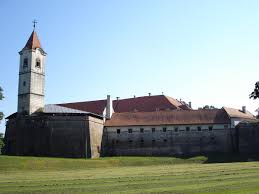 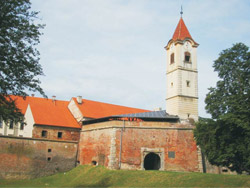 POGLEDAJTE I OVAJ CRTEŽ STAROG GRADA ČAKOVCA!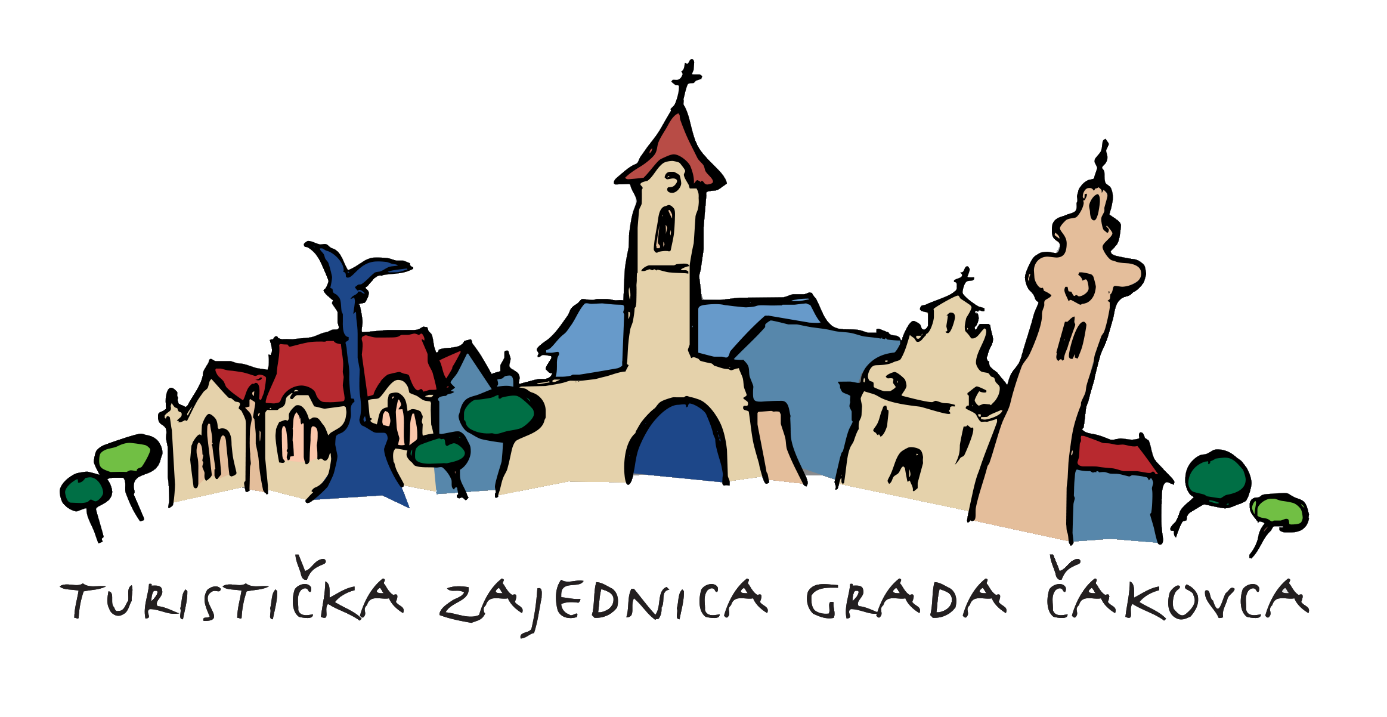 ZADATAK: POKUŠAJTE SADA OBOAJTI CRTEŽE STAROG GRADA ČAKOVCA!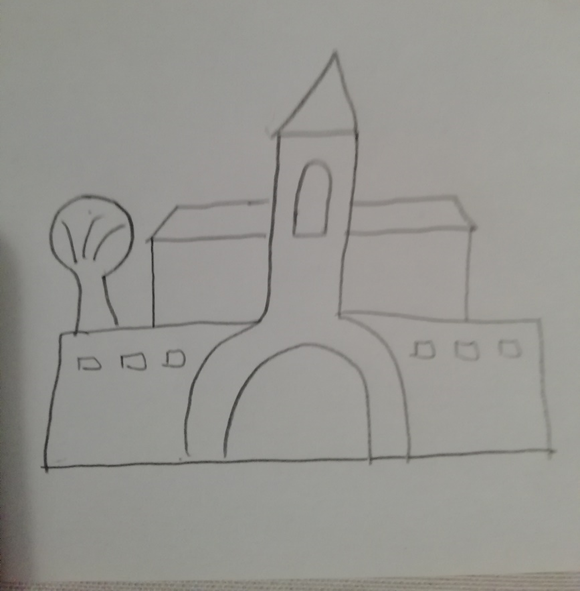 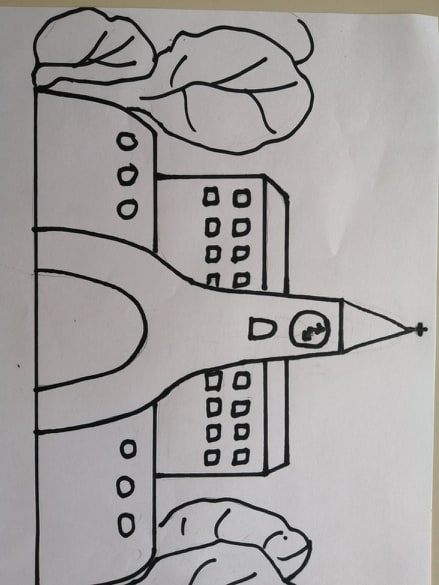 